Ås ungdomsskole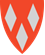 										Ås 21.06.2019Mobilfri skole fra skoleoppstart i august 2019.Kjære foresatte og elever ved Ås ungdomsskole.Fra oppstart av skoleåret vil Ås ungdomsskole være mobilfri skole. I friminutt vil vi være skjermfrie. For å styrke læringsmiljøet for elevene trenger vi å skjerme dem fra uheldig bruk av mobiltelefon og smartklokker. Elevene skal være trygge på at de ikke blir utsatt for ufine meldinger, feilsitert, blir tatt bilde av, eller filmet på skolen og skoleveien.Mobiltelefoner skal ikke være synlige på skolen. Mobiltelefoner kan benyttes etter avtale med lærer.Skolen kommer fortsatt til å legge vekt på opplæring av etisk bevissthet og kritisk tenking, også med bruk av sosiale medier. Dersom barn og foresatte velger at mobiltelefoner kan være med på skolen skal de være avslått og ligge i eget garderobeskap eller i skolesekken. Mobiltelefonene er barnas eiendom og er derfor eget og ikke skolens ansvar. Husk lås til eget garderobeskap. Snakk gjerne sammen om hva dette kan bety for deres planlegging av hverdagene med tanke på henting til lege, tannlege osv. Jeg ønsker dere alle en fortsatt riktig god sommer og velkommen til skolestart onsdag 20.august klokka 08:45Med hilsen Grethe Heen, rektor Ås ungdomsskole